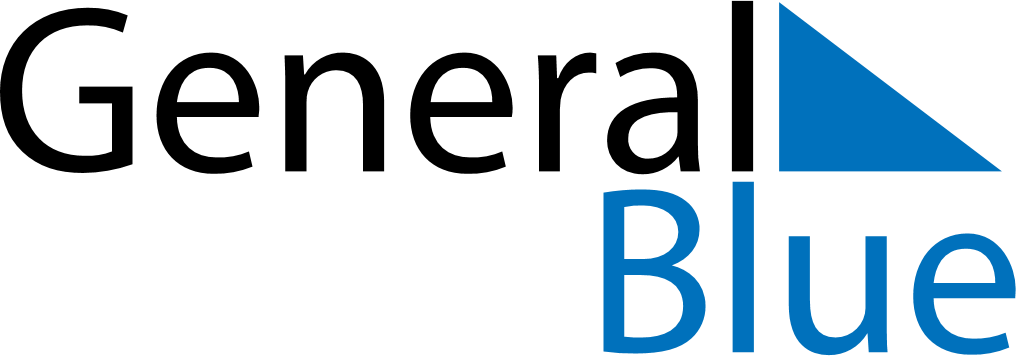 June 2024June 2024June 2024June 2024June 2024June 2024June 2024San Rafael Oriente, San Miguel, El SalvadorSan Rafael Oriente, San Miguel, El SalvadorSan Rafael Oriente, San Miguel, El SalvadorSan Rafael Oriente, San Miguel, El SalvadorSan Rafael Oriente, San Miguel, El SalvadorSan Rafael Oriente, San Miguel, El SalvadorSan Rafael Oriente, San Miguel, El SalvadorSundayMondayMondayTuesdayWednesdayThursdayFridaySaturday1Sunrise: 5:25 AMSunset: 6:17 PMDaylight: 12 hours and 51 minutes.23345678Sunrise: 5:25 AMSunset: 6:17 PMDaylight: 12 hours and 52 minutes.Sunrise: 5:25 AMSunset: 6:17 PMDaylight: 12 hours and 52 minutes.Sunrise: 5:25 AMSunset: 6:17 PMDaylight: 12 hours and 52 minutes.Sunrise: 5:25 AMSunset: 6:18 PMDaylight: 12 hours and 52 minutes.Sunrise: 5:25 AMSunset: 6:18 PMDaylight: 12 hours and 52 minutes.Sunrise: 5:25 AMSunset: 6:18 PMDaylight: 12 hours and 53 minutes.Sunrise: 5:25 AMSunset: 6:18 PMDaylight: 12 hours and 53 minutes.Sunrise: 5:25 AMSunset: 6:19 PMDaylight: 12 hours and 53 minutes.910101112131415Sunrise: 5:25 AMSunset: 6:19 PMDaylight: 12 hours and 53 minutes.Sunrise: 5:25 AMSunset: 6:19 PMDaylight: 12 hours and 53 minutes.Sunrise: 5:25 AMSunset: 6:19 PMDaylight: 12 hours and 53 minutes.Sunrise: 5:26 AMSunset: 6:20 PMDaylight: 12 hours and 54 minutes.Sunrise: 5:26 AMSunset: 6:20 PMDaylight: 12 hours and 54 minutes.Sunrise: 5:26 AMSunset: 6:20 PMDaylight: 12 hours and 54 minutes.Sunrise: 5:26 AMSunset: 6:20 PMDaylight: 12 hours and 54 minutes.Sunrise: 5:26 AMSunset: 6:21 PMDaylight: 12 hours and 54 minutes.1617171819202122Sunrise: 5:26 AMSunset: 6:21 PMDaylight: 12 hours and 54 minutes.Sunrise: 5:26 AMSunset: 6:21 PMDaylight: 12 hours and 54 minutes.Sunrise: 5:26 AMSunset: 6:21 PMDaylight: 12 hours and 54 minutes.Sunrise: 5:27 AMSunset: 6:21 PMDaylight: 12 hours and 54 minutes.Sunrise: 5:27 AMSunset: 6:22 PMDaylight: 12 hours and 54 minutes.Sunrise: 5:27 AMSunset: 6:22 PMDaylight: 12 hours and 54 minutes.Sunrise: 5:27 AMSunset: 6:22 PMDaylight: 12 hours and 54 minutes.Sunrise: 5:27 AMSunset: 6:22 PMDaylight: 12 hours and 54 minutes.2324242526272829Sunrise: 5:28 AMSunset: 6:23 PMDaylight: 12 hours and 54 minutes.Sunrise: 5:28 AMSunset: 6:23 PMDaylight: 12 hours and 54 minutes.Sunrise: 5:28 AMSunset: 6:23 PMDaylight: 12 hours and 54 minutes.Sunrise: 5:28 AMSunset: 6:23 PMDaylight: 12 hours and 54 minutes.Sunrise: 5:28 AMSunset: 6:23 PMDaylight: 12 hours and 54 minutes.Sunrise: 5:29 AMSunset: 6:23 PMDaylight: 12 hours and 54 minutes.Sunrise: 5:29 AMSunset: 6:23 PMDaylight: 12 hours and 54 minutes.Sunrise: 5:29 AMSunset: 6:24 PMDaylight: 12 hours and 54 minutes.30Sunrise: 5:29 AMSunset: 6:24 PMDaylight: 12 hours and 54 minutes.